ĐƠN XIN PHÚC KHẢOKính gửi:  - Ban Giám đốc Học Việt Nam       -  Phòng Khảo thí và Bảo đảm Chất lương (KT&BĐCL)Tên em là:	Mã số sinh viên:	Số điện thoại: .................................................................................................................Sinh viên lớp: ......................... Ngành: .................................; Khoa: ...........................Cố vấn học tập: Thầy/Cô: .............................................................................................Em xin phúc khảo bài thi các học phần sau: Kính mong Ban Giám đốc; Phòng KT&BĐCL xem xét tổ chức chấm phúc khảo cho em bài thi các học phần trên.Em xin cam kết thực hiện đầy đủ nghĩa vụ tài chính theo đúng quy định của Học viện	Em xin chân thành cảm ơn!		Kính đơn		( Ký  và ghi rõ họ tên)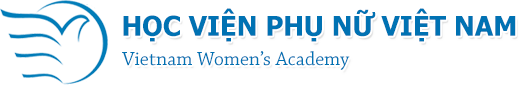 BM/KT&BĐCL-12-10STTTên học phầnNgày thiSố điểm thi123...